Policy Procedures – school requirements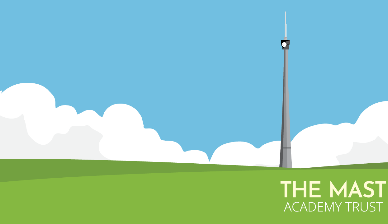 This document accompanies the main policy to inform specific details that are required per individual school.Freedom of information^the actual cost incurred by the school/trustPrivacy NoticesHealth and Safety PolicyAs noted throughout health and Safety policy https://www.themast.co.uk/policies.Educational Trips and Visits PolicyEmergency PlanThis document is secure to the school and is not shared with the wider public to comply with GDPR.Online Safety PolicyPolicies connected to this documentPolicies connected to this documentFreedom of InformationEducational Visits/Trips PolicyPrivacy NoticesEmergency PlanHealth and Safety PolicyOnline Safety PolicySchoolScholes (Holmfirth) Junior & Infant SchoolDate updated21st April 2024ResponsibilityHeadteacherNext ReviewAutumn 2024ContentsPageFreedom of Information2Privacy Notices8Health and Safety Policy8Educational Visits/Trips Policy9Emergency Plan9Online Safety PolicyInformationHow the information can be obtainedCostClass one: Who we are and what we do (organisational information, structures and contacts) (current information only)Class one: Who we are and what we do (organisational information, structures and contacts) (current information only)Class one: Who we are and what we do (organisational information, structures and contacts) (current information only)Who’s who in the schoolWebsite: https://scholes-junior-and-infant-school.schudio.com/about-us/meet-the-staff Trust Website: https://www.themast.co.uk/about-us Hard copy: available upon request - contact schoolFreeWill be advised on requestWho’s who on the governing body and the basis of their appointmentWebsite: https://scholes-junior-and-infant-school.schudio.com/governors/meet-the-governors Trust Website:https://www.themast.co.uk/governance/governance-structureHard copy: available upon request - contact schoolFreeWill be advised on requestArticles of AssociationWebsite: https://www.themast.co.uk/governance/legal-documents Hard copy: available upon request – contact the TrustFreeWill be advised on requestContact details for the Head teacher and for the governing body, via the school (named contacts where possible).Website: https://scholes-junior-and-infant-school.schudio.com/contact Trust Website:https://www.themast.co.uk/contact Hard copy: available upon request - contact schoolFreeWill be advised on requestStaffing structureWebsite: https://scholes-junior-and-infant-school.schudio.com/about-us/meet-the-staff Hard copy: available upon request - contact schoolFreeWill be advised on requestSchool session times and term datesWebsite: https://scholes-junior-and-infant-school.schudio.com/termdates Hard copy: available upon request - contact schoolFreeWill be advised on requestAddress of school and contact details, including email addressWebsite: https://scholes-junior-and-infant-school.schudio.com/contact Trust Website: https://www.themast.co.uk/contact Hard copy: available upon request - contact schoolFreeWill be advised on requestClass two: what we spend and how we spend it (financial information relating to projected and actual income and expenditure, procurement, contracts and financial audit) (current and previous financial year, as a minimum)Class two: what we spend and how we spend it (financial information relating to projected and actual income and expenditure, procurement, contracts and financial audit) (current and previous financial year, as a minimum)Class two: what we spend and how we spend it (financial information relating to projected and actual income and expenditure, procurement, contracts and financial audit) (current and previous financial year, as a minimum)Annual budget plan and financial statementsHard copy: available upon request - contact schoolWill be advised on requestCapital fundingHard copy: available upon request - contact schoolWill be advised on requestFinancial audit reportsHard copy: available upon request - contact schoolWill be advised on requestDetails of expenditure items over £2000 – published at least annually but at a more frequent quarterly or six-monthly interval where practicalHard copy: available upon request - contact schoolWill be advised on requestProcurement and contracts the school has entered into, or information relating to/ a link to information held by an organisation which has done so on its behalf (for  example, a local authority or diocese)Hard copy: available upon request - contact schoolWill be advised on requestPay policyHard copy: available upon request - contact schoolWill be advised on requestStaff allowances and expenses that can be incurred or claimed, with totals paid to individual senior staff members (Senior Leadership Team or equivalent, whosebasic actual salary is at least £60,000 per annum) by reference to categoriesHard copy: available upon request - contact schoolWill be advised on requestStaffing, pay and grading structure. As a minimum the pay information should include salaries for senior staff (Senior Leadership Team or equivalent as above) in bands of £10,000; for more junior posts, by salary range.Hard copy: available upon request - contact schoolWill be advised on requestGovernors’ allowances that can be incurred or claimed, and a record of total  payments made to individual governors.Hard copy: available upon request - contact schoolWill be advised on requestClass three: what our priorities are and how we are doing (strategies and plans, performance indicators, audits, inspections and reviews) (current information, as a minimum)Class three: what our priorities are and how we are doing (strategies and plans, performance indicators, audits, inspections and reviews) (current information, as a minimum)Class three: what our priorities are and how we are doing (strategies and plans, performance indicators, audits, inspections and reviews) (current information, as a minimum)School profile (if any)And in all cases:performance data supplied to the English Government or a direct link to the datathe latest Ofsted reportpost-inspection action planWebsite: https://scholes-junior-and-infant-school.schudio.com/about-us/statutory-info Website: https://www.compare-school-performance.service.gov.uk/school/150306/scholes-(holmfirth)-junior-%26-infant-school Website: https://reports.ofsted.gov.uk/provider/21/150306 Hard copy: available upon request - contact schoolFreeWill be advised on requestPerformance management policy and procedures adopted by the governing bodyWebsite: https://www.themast.co.uk/policiesWebsite: https://www.themast.co.uk/governance/scheme-of-delegation Hard copy: available upon request - contact schoolFreeWill be advised on requestPerformance data or a direct link to itWebsite: https://www.compare-school-performance.service.gov.uk/school/150306/scholes-(holmfirth)-junior-%26-infant-schoolHard copy: available upon request - contact schoolFreeWill be advised on requestThe school’s future plans; for example, proposals for and any consultation on thefuture of the school, such as a change in statusHard copy: available upon request - contact schoolWill be advised on requestSafeguarding and child protectionWebsite: https://scholes-junior-and-infant-school.schudio.com/about-us/safeguarding Hard copy: available upon request - contact schoolFreeWill be advised on requestClass four: how we make decisions (decision making processes and records of decisions) (current and previous three years, as a minimum)Class four: how we make decisions (decision making processes and records of decisions) (current and previous three years, as a minimum)Class four: how we make decisions (decision making processes and records of decisions) (current and previous three years, as a minimum)Admissions policy/ decisions (not individual admission decisions)Website: https://www.themast.co.uk/policies Hard copy: available upon request - contact schoolFreeWill be advised on requestAgendas and minutes of meetings of the governing body and its committees (N.B. this will exclude information that is properly regarded as private to the meetings)Website: https://scholes-junior-and-infant-school.schudio.com/governors/governor-minutes   Trust Website: https://www.themast.co.uk/governance/minutes-of-meetings Hard copy: available upon request - contact schoolFreeWill be advised on requestClass five: our policies and procedures (current written protocols, policies and procedures for delivering our services and responsibilities) (current information only; as a minimum these must include policies, procedures and documents that the school is required to have by statute or by its funding agreement or equivalent, or by the English government. These will include policies and procedures for handling information requests)Class five: our policies and procedures (current written protocols, policies and procedures for delivering our services and responsibilities) (current information only; as a minimum these must include policies, procedures and documents that the school is required to have by statute or by its funding agreement or equivalent, or by the English government. These will include policies and procedures for handling information requests)Class five: our policies and procedures (current written protocols, policies and procedures for delivering our services and responsibilities) (current information only; as a minimum these must include policies, procedures and documents that the school is required to have by statute or by its funding agreement or equivalent, or by the English government. These will include policies and procedures for handling information requests)Records management and personal data policies, including:information security policiesrecords retention, destruction and archive policiesdata protection (including information sharing policies)Website: https://scholes-junior-and-infant-school.schudio.com/about-us/policies Trust Website: https://www.themast.co.uk/policiesHard copy: available upon request - contact schoolFreeWill be advised on requestCharging regimes and policiesThis should include details of any statutory charging regimes. Charging policies should include charges made for information routinely published. They should clearly state what costs are to be recovered, the basis on which they are made and how they are calculated. If the school charges a fee for re-licensing the use of datasets, it should state in its guide how this is calculated (please see ‘How to complete the Guide to information’).Website: https://scholes-junior-and-infant-school.schudio.com/about-us/policies Trust Website: https://www.themast.co.uk/policiesHard copy: available upon request - contact schoolFreeWill be advised on requestClass six: lists and registers (currently maintained lists and registers only; this does not include the attendance register)Class six: lists and registers (currently maintained lists and registers only; this does not include the attendance register)Class six: lists and registers (currently maintained lists and registers only; this does not include the attendance register)Curriculum circulars and statutory instrumentsWebsite: https://scholes-junior-and-infant-school.schudio.com/curriculum/our-curriculum Website: https://scholes-junior-and-infant-school.schudio.com/curriculum/curriculum-guides Hard copy: available upon request - contact schoolFreeWill be advised on requestDisclosure logsInspection only - contact schoolWill be advised on requestAsset registerInspection only - contact schoolWill be advised on requestAny information the school is currently legally required to hold in publicly available registersInspection only - contact schoolWill be advised on requestClass seven: the services we offer (information about the services we offer, including leaflets, guidance and newsletters produced for the public and businesses) (current information only)Class seven: the services we offer (information about the services we offer, including leaflets, guidance and newsletters produced for the public and businesses) (current information only)Class seven: the services we offer (information about the services we offer, including leaflets, guidance and newsletters produced for the public and businesses) (current information only)Extra-curricular activitiesWebsite: https://scholes-junior-and-infant-school.schudio.com/parents/after-school-clubs Hard copy: available upon request - contact schoolFreeWill be advised on requestOut of school clubsWebsite: n/aHard copy: available upon request - contact schoolFreeWill be advised on requestServices for which the school is entitled to recover a fee, together with those feesWebsite: https://scholes-junior-and-infant-school.schudio.com/about-us/policiesTrust Website: https://www.themast.co.uk/policiesHard copy: available upon request - contact schoolFreeWill be advised on requestSchool publications, leaflets, books and newslettersWebsite: https://scholes-junior-and-infant-school.schudio.com/parents/useful-forms Hard copy: available upon request - contact schoolFreeWill be advised on requestType of chargeDescriptionBasis of chargeChargeDisbursement costsPhotocopying/ printing @ pence per sheet (black and white)Actual cost^Will be advised on requestDisbursement costsPhotocopying/ printing @ pence per sheet (colour)Actual cost^Will be advised on requestDisbursement costsPostageActual cost of Royal Mail standard 2nd classWill be advised on requestStatutory FeeIn accordance with the relevant legislationIn accordance with the relevant legislationnot applicableSectionRequiredDetail4 WorkforceVisitors and contractors; Governors and TrusteesStoring workforce information – linked with Data Protection Policy section 8https://www.themast.co.uk/policies5PupilsStoring pupil data– linked with Data Protection Policy section 8https://www.themast.co.uk/policiesActionResponsible BodyResponsible PersonPeople with delegated responsibilityDaily Visual H&S InspectionsSchoolHeadteacherWorkplace / Premises InspectionsTrustTrust Site ManagerRisk AssessmentsDetermined in Risk Assessment ScheduleHead Teacher / Trust Site ManagerTraining DevelopmentTrustTrust Operations OfficerTraining ImplementationSchoolHeadteacherAccident Reporting in SchoolSchoolHeadteacherAccident InvestigationSchoolHeadteacherAccident Trend SpottingSchoolHeadteacherAccident Reporting to TrustSchoolHeadteacherWellbeingSchoolHeadteacherCo-ordination of ContractorsSchool / TrustHead Teacher / Trust Site ManagerPermission to workTrustTrust Site ManagerHot work permitsTrustTrust Site ManagerAsbestos Risk AssessmentTrustTrust Site ManagerAsbestos PAMP file completionTrustTrust Site ManagerFire Risk Assessment (Annual)TrustTrust Site ManagerFire Safety: DrillsSchoolHeadteacherFire WardensSchoolHeadteacherFire Checks: Firefighting equipmentExternal ContractorTrust Site ManagerFire Checks: Fire Prevention External ContractorTrust Site ManagerEmergency Plan ReviewSchoolHeadteacherEmergency Plan DrillsSchoolHeadteacherLegionella Maintenance PlanExternal ContractorTrust Site ManagerLegionella Actions RequiredSchoolHeadteacherElectricity PPMExternal ContractorTrust Site ManagerGas PPMExternal ContractorTrust Site ManagerCOSHH Data Sheets - SiteTrustTrust Site ManagerCOSHH Data Sheets - CurriculumSchoolHeadteacherFirst Aiders in SchoolSchoolHeadteacherFirst Aid TrainingSchoolHeadteacherFirst Aid Risk AssessmentTrustTrust Site ManagerNew and Expectant Mother RAsSchoolHeadteacherPEEPsSchoolHeadteacherSectionRequiredDetail5 Named governor overseeing the policyMartin Woods5Named Educational visit co-ordinatorLynsey FirthSectionRequiredDetail3Online Safety LeadAndrew Hancox3Governor with an overview of safeguardingMartin Woods8.3 Nominated SLTAndrew Hancox